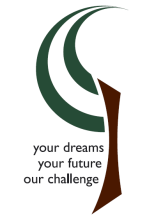 Major responsibilities will be:Quality of learning:Monitor and develop the internal tracking system (ARR) within English Faculty subjectssupporting staff in monitoring student achievement and progression and informing students, staff and parents of student’s progress and achievementTo ensure timely and appropriate assessments are in placeTo ensure appropriate intervention is in place to support progressTo be responsible for curriculum mapping across subjects: to plan coverage, diversity, content and progression; ensuring SOW and resources are in place To support the school’s literacy policy Supporting Staff:To support the Head of Faculty with monitoring teaching and learning in-line with school policy, including lesson observations, QA compliance and objective-setting To support the running of faculty meetings; taking a lead on relevant sections To run faculty meetings; disseminating exam and whole school changes to relevant staff and to provide relevant training to staffTo be responsible for successful transition; to ensure that staff have essential target setting and personal information on students as necessary.To form part of the wider management team operating within the faculty; to deputise for and support the Head of Faculty or the second in faculty where necessary; To be an active member of school policy groups or working parties as appropriate and keep abreast of teaching and learning developments; to disseminate these developments to all staff, including organising meetings and training as appropriate.To implement subject specific strands relevant to the School Transformation Planto support the HOF with the setting of cover to support the faculty behaviour systemEthos and Environment:To ensure that practical areas, such as classrooms and displays are of a high quality.To adhere to and promote health and safety procedures. Whole School:To undertake any other duties as may be required from time to time as negotiated with the Principal.